治水事業促進全国大会 決議 要請状況１１月２８日（月）自由民主党 梶山 弘志幹事長代行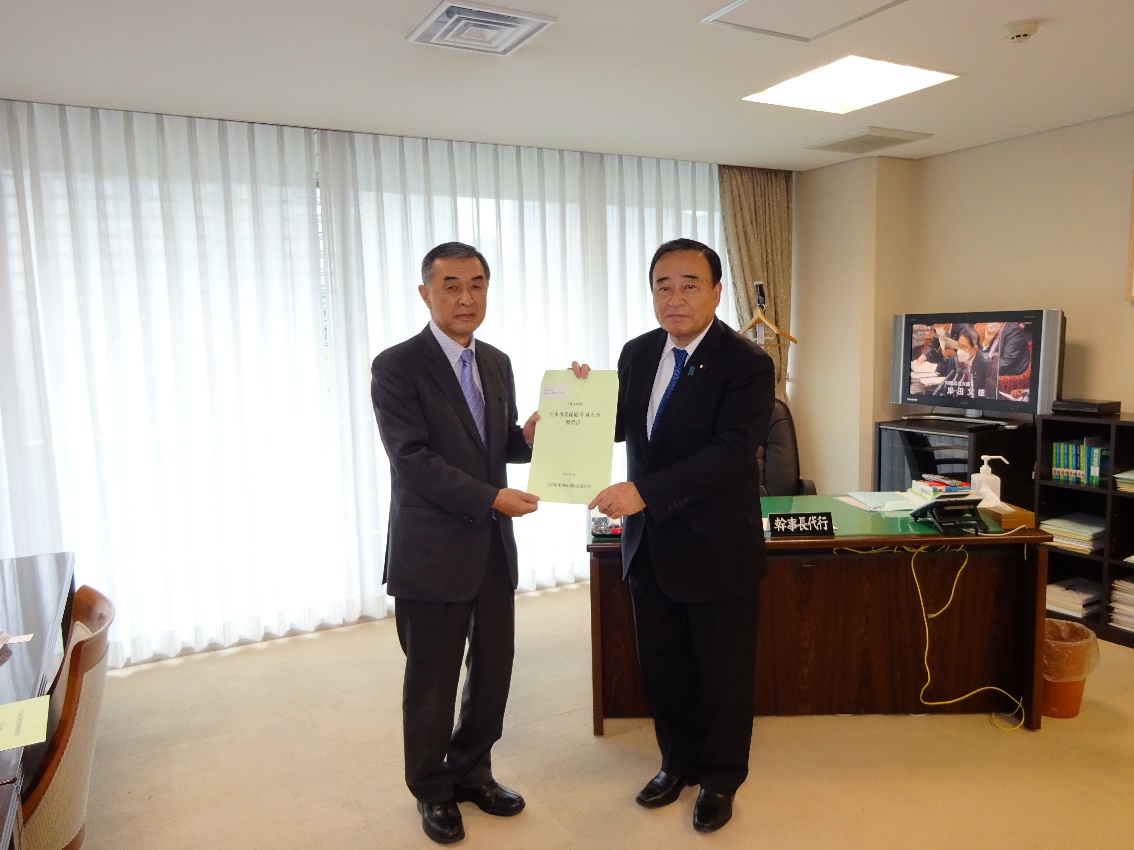 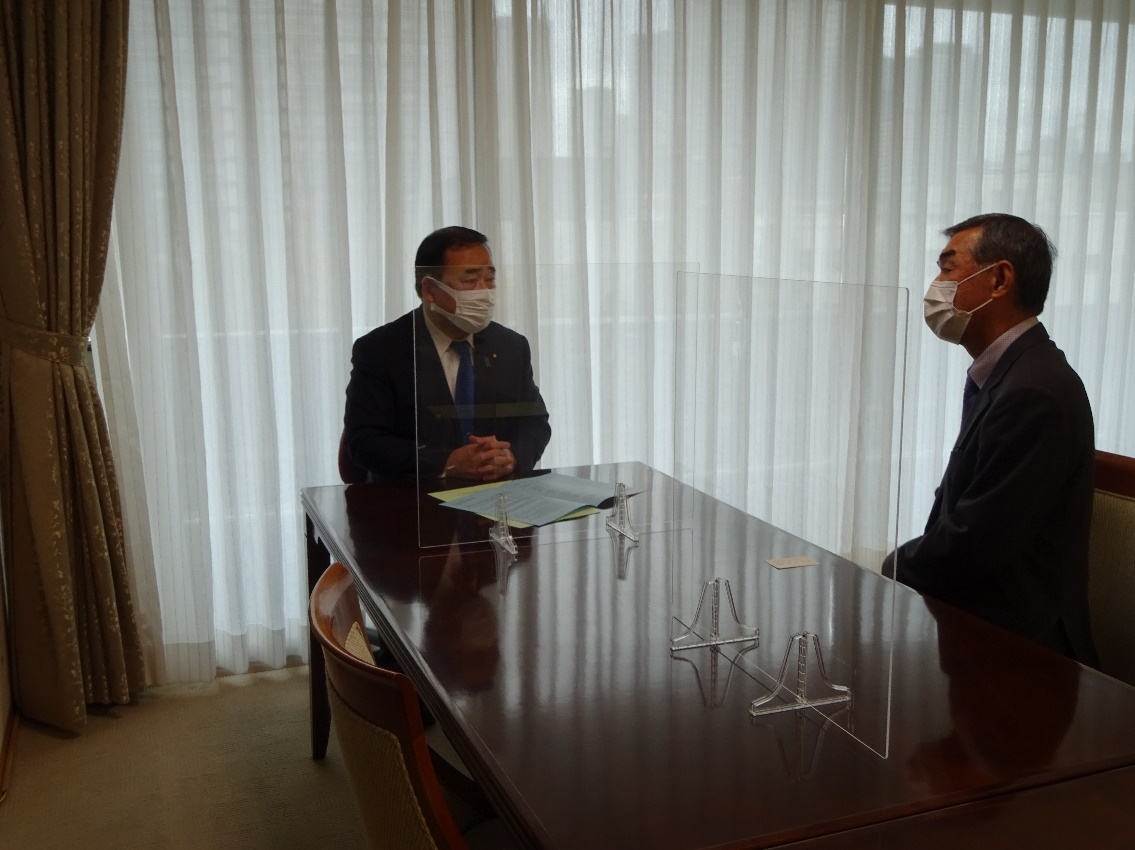 